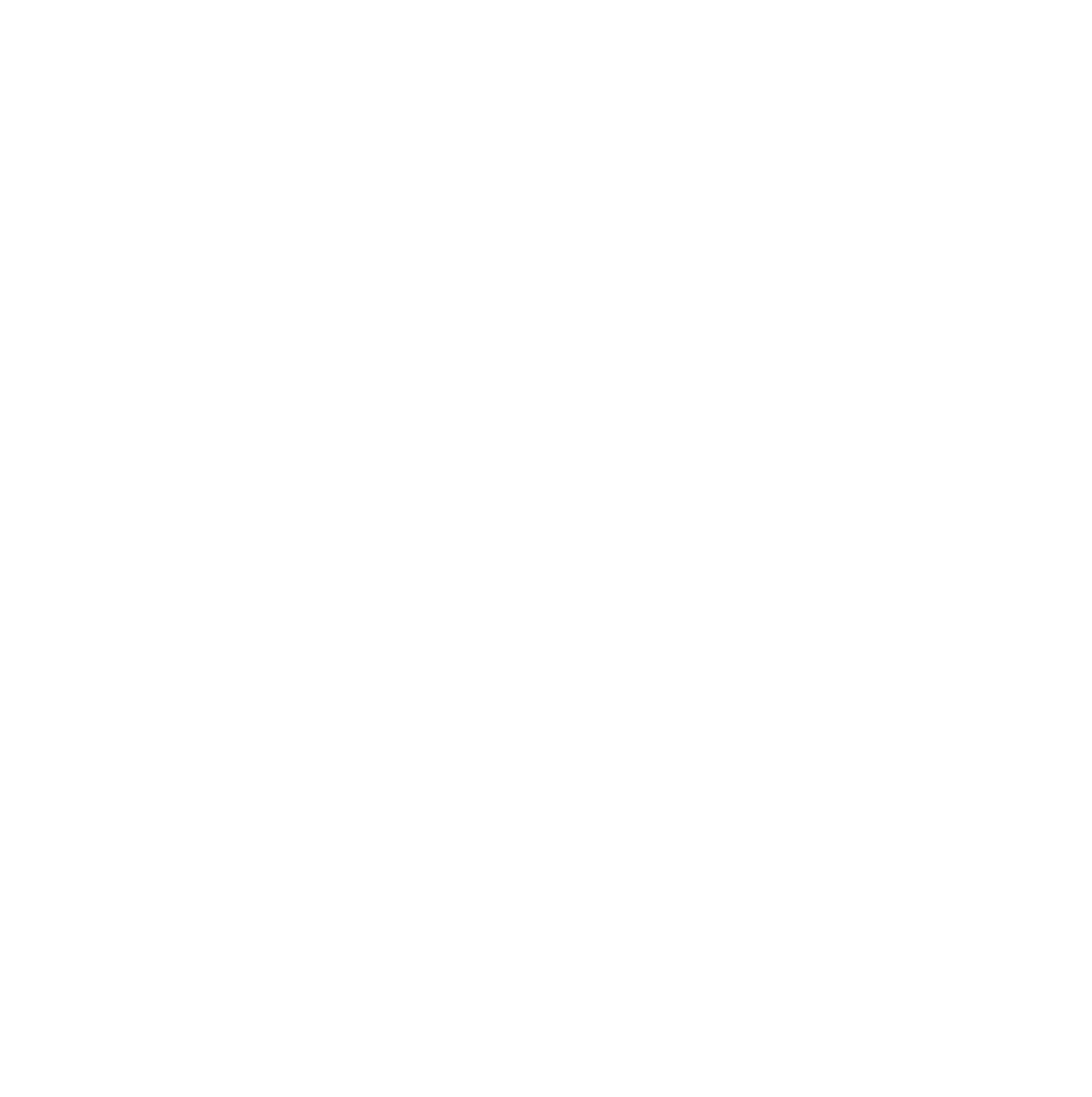 CRUK Convergence Science Centre PhD Studentship Proposal Application FormThis form must be completed and submitted electronically, please do not submit a scanned document. If successful, aspects of the information will appear on external websites to advertise the studentship.Notes on completing the form:Please complete all sections of the form and refer to the accompanying guidelines before doing so. Completed forms should be emailed to icr-imperial-convergence.centre@imperial.ac.uk, using the email title PhD Studentships 2022.SUBMISSION DEADLINE: 5pm, 17th January 2022NB: Convergence science projects (cross-institutional) should have a joint lead supervisor from at least two different disciplines. Lead supervisor 1 should be based at the institution where the student would normally have primary registration. For single institutional led proposals – Lead supervisor 1 is the primary supervisor whereas leader supervisor 2 is the secondary supervisor. * The Backup supervisor should be based at the same institution as the Lead supervisor 1, and must have IRS Status (if at the ICR). Proposal Title:Lead Supervisor 1 (Main Contact)If based at ICR, please complete the Research Degree Supervisor FormName:Institution/Department:Email:Phone number:Number of research degree students previously supervised to completion:Lead Supervisor 2Name:Institution/Department:Email:Phone number:Number of research degree students previously supervised to completion:Additional Supervisor(s) e.g. Backup/Institute Recognised Supervisor Partner*Name:Institution/Department:Email:Additional Supervisor(s) e.g. AssociateName:Institution/Department:Email:Please tick the box to confirm that you can provide a potential student with appropriate office/lab space and necessary equipment to complete their work  ICR applicant:Please tick the box to confirm that you have sought and received your Head of Division approval to apply for a studentship  Imperial applicant:Please tick the box to confirm that you have sought and received your Head of Department /Division approval to apply for a studentship  Proposal outline (up to 1000 words)(Outline the scientific aims and approaches to be employed explaining why this meets our remit, in particular the application of novel approaches to address the research question and any translational potential; include any relevant preliminary data that support your hypothesis; no more than 1 additional page of figures and figure legends may be included but these should not be used to add further experimental details)Feasibility (up to 300 words)(Describe the suitability of the project for a PhD, include a timeline describing how the project will be achieved in four years)Convergence Science Approach (cross-instititional projects only) (up to 500 words)(State the novelty of the technologies and methodologies that will be developed from the different disciplines to be employed. Outline the roles and contributions of the supervisors/teams, provide a tailored strategy for training the student in convergence research. This might include taught modules, technical training courses etc. Explain how students will share their time across the participating teams). Research Theme Alignment (up to 300 words)(Identify the priority themes to which your work aligns and outline how your work addresses the priority theme(s). Literature references(Provide a bibliography of any cited literature in the proposal). Advertising details (Key words or short phrases that students might type into search engines for PhD projects similar to yours). 1.2.3.4.5. 6.Project suitable for a student with a background in:Please tick all that apply:Life Science ChemistryComputer SciencePhysics or EngineeringMathematics, Statistics, EpidemiologyOther (please detail below)